Старшая группаТема : разговор «Какая бывает вода?»Тема: экскурсия в лабораториюТема: «Какую форму имеет вода?»Тема: «Имеет ли вода вкус?»Тема: «Имеет ли вода цвет?»Тема: «Интенсивность цвета»Тема: «Чем пахнет вода?»Тема: «Превращение воды в лед?»Тема: «Почему лед не тонет?»Тема: Испарение водыТема: «Что такое растворимость?»Тема: «Можно ли склеить бумагу водой?»Тема: «Животворное действие воды»Тема: Вода смачивает предметыТема: Особенности соленой водыПодготовительная группаТема: «Прозрачная вода»Тема: «Водяная мельница»Тема: «Путешествие капельки»Тема: «Жесткая и мягкая вода»Тема: «Вода из ничего»Тема: «Какая капля больше»Тема: «Фонтан» Тема: «Можно ли поднять книгу, не трогая ее руками?»Тема: «Почему плавает подводная лодка?»Тема: «Естественная лупа»Тема: «Как выйти сухим из воды»Тема: «Как можно проверить горизонтальность»Тема: «Сифон»ЗадачиКоррекционная работаПознакомить со свойствами воды; уточнить представления, где больше пресной воды и значение воды в жизни всего живогоД/и «Назови ласково» (река – реченька; вода – водичка; капля – капелька и т.п.)Д/и «Один – много» (озеро – озера; река – реки и т.п.)Пальчиковая гимнастика «Вот протек на кухне кран                                                   Капли капают в стакан,                                                   Подскажите как нам быть                                                   Что нам в кране заменить»ЗадачиКоррекционная работаУточнить представления о том, кто такие ученые (люди изучающие мир и его устройство), о способе познания мира – эксперименте (опыте), о назначении лаборатории в детском саду. Дать представление о культуре поведения в лаборатории.Игра «Нюхаем, слушаем, видим, ощущаем»Игра «По волнам», используя силу звука, по схемам пропеть звук;Игра «Один – много» (стакан – стаканы, лупа – лупы, пипетка -             пипетки).ОпытКоррекционная работаКапнуть из пипетки на поднос. Определить форму капли.Налить воду в перчатки и шарик.Налить воду в сосуды различной формы.Вывод: вода принимает форму сосудов, в которые налита.Игра «Капелька» ( на развитие дыхания)Игра «Водяной» (дети читают стишок: Дедушка водяной,                                                                        Что сидишь ты под водой?                                                                        Выгляни на чуточку,                                                                         На одну минуточку.Водяной, не открывая глаз, подходит к детям и на ощупь определяет кто это.Задание: пипеткой, на подносы, накапать цветные каплиОпытКоррекционная работаНалить в один стакан сок, попробовать. Сок имеет вкус фрукта.В первый стакан положить сок, во второй – сахар, в третий кусочек лимона, попробовать через трубочку.Вывод: вода принимает вкус вещества, которое в нее добавлено.Д/и «Узнай по вкусу»Во время приема пищи определить вкус сока (из какого фрукта?)Игра «Нарисуй дождь» (задания к игро-визерам)ОпытКоррекционная работаВ первый стакан положить кофе, во второй - 2-3 кристаллика марганцовки, в третий – капнуть краски.Вывод: вода приобретает цвет вещества растворенного в ней.Упражнение. Объяснить в чем ошибочность суждений:                          - вода имеет форму шара                          - вода зеленого цвета                          - пресной воды больше чем соленой                          - ручей шире рекиУпражнение. «Что изменилось?» Взять 4 стакана с водой, различного цвета, обсудить, какого цвета вода. Дети закрывают глаза, воспитатель меняет местами стаканы с водой.ОпытКоррекционная работаВспомнить, что вода приобретает цвет, растворенного в ней вещества. В первый стакан положить 2 кристаллика марганцовки, а во второй 10 кристалликов. В первом – розовая вода, во втором – фиолетовая.В первом стакане – пол чайной ложки кофе, а во втором 1 чайная - ложка кофе.В первый стакан – 5 капель краски, во второй – 10.Вывод: интенсивность цвета зависит от количества веществаДети тщательно размешивают воду с красителем в стаканах.Упражнение. «Сколько раз я назову звук у» У; у-у; у-у-у; у-у-а. Повтори звуковую цепочку: ом-ом-от, оу-оу-оп, оу-оу-ох, ома-ома-оха.«Прочитай слова по стрелкам» - игро-визерОпытКоррекционная работаПредложить понюхать воду в стакане, затем капнуть в один стакан каплю валерьянки, а во второй - кофе (дети не должны видеть, что кладется в стакан). Пусть еще раз понюхают.Вывод: вода пахнет тем веществом, которое в ней растворено.Упражнение на развитие дыхания. Длительный вдох и выдох. Дифференциация нос – рот; прерывание выдоха; с помощью жеста показать, как нюхают незнакомые запахи.Истолковать пословицу. Не зная броду, не суйся в воду.ОпытКоррекционная работаНалить воду из графина в форму для льда и поставить в морозилку. На следующий день достать, рассмотреть, вспомнить начало опыта.Вывод: в холоде вода замерзает.Д/и «Определи форму льдинки»Упр. «Живой – неживой» (пингвин – живой, лед – неживой, рыба – живая, снежинка – неживая)Повтори слоговые цепочки: ма-ма-ам, ама-ама-ам, амо-амо-ом, мау-мау-мы.ОпытКоррекционная работаВ миску с х. водой кладут железные предметы                           - Что произошло?                                                                                Затем высыпать кубики льда                                                              - Что произошло?Вывод: лед легче воды Предложить из формочки достать ледяные кубики не переворачивая контейнер.                                                 Опустить контейнер в миску с горячей водой на одну минуту  Дети сами делают выводД/и «Четвертый лишний» (льдина, айсберг, сосулька, стакан с водой; фигура изо льда, ледоход, иней, фонтан)Рассматривание иллюстраций и определение явления ледоход (айсберг).Пальчиковая гимнастика с мячом: С холодного неба снежинки слетают,Летят и на солнышке зимнем сверкают*ОпытКоррекционная работаНалить горячую воду в стакан накрыть пластиной. Через 3 минуты показать, что пар превращается снова в капли и падает в низ. Предложить зарисовать. Пар превращается обратно в воду.Кипяченую воду налить в 3х литровую банку, сверху положить пластину, а на нее кубики льда. Поднимаясь в верх, пар станет охлаждаться. Превращаться в облако и падать каплями вниз.В 3 чашки налить  кипяток, в 1 положить кофе, во 2 – соль, в 3 – сахар, затем поочередно подержать холодную сухую ложку над каждой чашкой. Через несколько секунд на ложке появятся капли. Когда остынет дать попробовать.Вывод: испаряется только вода. Пар касаясь холодных предметов, всегда превращается в обычную воду.Два стакана перевернуть вверх дном и поставить рядом (один на тарелку, а другой на землю) оставить на 1-2 часа. Спустя отметить что стакан - на земле запотел внутри и по стенкам стекают капли воды. Стакан же – на тарелке остался сухой.Вывод: Трава и земля содержат влагу, которая на солнце испаряется  и поднимается в виде пара наверх. Охлаждаясь, превращается в воду и падает вниз. Это явление называется круговорот воды в природе.Упр. «Спрячь слоги в ладошки» (отхлопать количество слогов в словах: пар, вар, жар, парилка)Подробно рассказать о представлениях с помощью вопросов взрослого (лужа – это такая яма в земле                      А в асфальте может быть лужа?                      А эта яма пустая?                      Как туда может попасть вода?                      Лужа очень глубокая?                      В ней можно утонуть? и т.п.)Пальчиковая гимнастика с мячом. Ребенку предлагается покатать шарик поочередно правой и левой рукой.Дождик крапал, капал, лилИ по улице бродил.Намочил он всех прохожих.Лишь под зонтик не попал:Капнул в лужу – и пропал!Опыт Коррекционная работаНалить воду в стаканы, в 1 положить – сахар, во 2 – соль, в 3 – мед, в 4 – кофе. Тщательно перемешать.Вывод: все вещества растворились в воде.Налить воду в стаканы, в 1 положить - речной песок, во 2 – рис, в 3 – греча, в 4 – опилки древесные. Тщательно перемешать.Вывод: все эти предметы в воде не растворяются. Пока их размешивали, они находились в подвешенном состоянии, а затем осели на дно или всплыли. Такие предметы называются не растворимыми.Смешивание в стакане.Упражнение с мячом, сидя на стуле, мяч пол левой (правой) ногой. Дети катают мяч вперед – назад.Разомнем мы ноги сами,Покатаем мяч ногами.Правой нагою туда и сюда – Левая все повторяет всегдаПовтори слоговой ряд: ак-ак-ак-мак; ак-ак-ак-рак; ак-ак-ак –бак; ак-ак-ак-лак.Если согласен с утверждением – хлопни: сахар растворяется в воде, опилки не растворяются в воде, соль не растворяется в воде, песок не растворяется в воде, рис растворяется в воде.ОпытКоррекционная работаВзять два листа бумаги, приложить их друг к другу.- Попробуйте их сдвинуть ( один  в одну сторону, другой в другую). А теперь сложите листы водой, приложите их друг к другу и слегка прижмите, чтобы выдавить лишнюю воду. Попробуйте сдвинуть листы.Вода: обладает склеивающим действием.Тактильно определить какая бумагаРаспевка гласных: «тихо – громко»Подбери по смыслу.Снежинка – горит, кружится, тает, воетЛед – трещит, горит, бежит, плыветВода – течет, поет, гудит, склеиваетОпытКоррекционная работаРассмотреть веточки. Одну поставить в сосуд с водой, другую – в сосуд без воды. Через несколько дней посмотреть у какой веточки раскрылись почки – вода дает жизнь всему живому.Рассмотреть луковицы, одну поставить в стакан с водой, а другую без воды. Зарисовать.На два блюдца выложить семена, одно блюдце накрыть салфеткой и регулярно смачивать водой. Дети вывод делают вывод сами. Надо помнить, что при проведении данных опытов, учитывается время, когда вторая ветка луковица и семена не распускаются, после наблюдения их поставить в воду.По схемам отстучать словами ритмКап-кап-кап; --  --  -- --: - - - - - -; -------  -------.Игра на развитие координации движенияДождик, дождик, поливай,(руки вверх, ритмично опустить вниз)Будет хлеба каравай(руки соединить кольцом перед собой)Дождик, дождик, припусти,(руки вверх, ритмично опустить вниз)Дай гороху подрасти(присесть, потянуться на носочках, руки вверх)Дождик, дождик, поливайБудет славный урожай(ритмично опустить руки)Будет белая пшеница,Будет рож и чечевица (руки вверх, плавно покачать ими)В огороде лук, бобы(изобразить, как дергают лук)В лесу ягоды, грибы,(изобразить, как собирают грибы, ягоды)А в саду зеленый хмель,(руки переплести между собой, плавно поднимать вверх)Лей – ка, дождик целый день(ритмичные хлопки)ОпытКоррекционная работаВзять бумажную салфетку и осторожно положить ее в емкость с водой. Объяснить, что вода проникает в волокна и смачивает салфетку.Взять салфетку из ткани, положить в емкость с водой. Вывод дети делают сами«Что у кого?» Сост. Сложносочиненных предложений. (мальчик стирает рубашку, а девочка платье; мальчик моет волосы, а девочка салфеткой вытирает пыль)«Скажи наоборот» (сухой – мокрый, детский - …, короткий -…, чистый - …, растворяемый - …)«Один – много» (салфетка – салфетки, стакан - …, капля - …)«О чем можно сказать» (ударили – мяч, скрепит - …, намочили - …)Пальчиковая гимнастика с мечем. По столу водят мяч пальцемТанцевать умеет танецНа мяче мой каждый палецОпытКоррекционная работаВ 1 стакан положить 4 столовые ложки соли, во втором просто чистая вода. Положить по одному яйцу в стакан. В одном стакане яйцо утонуло, а в стакане с соленой водой яйцо всплыло.Вывод: соленая вода обладает большей плотностью, чем пресная и поэтому выталкивает предметы. Пальчиковая гимнастика. Почему же наш большойКрутит, вертит головой?Он на судне капитан –Изучает океан.Назови первый звук в словах.Д/и «Один – много»ОпытКоррекционная работаВ банку с молоком воспитатель бросает предмет и спрашивает у детей, что они видят. Дети в свою очередь, в свои банки с водой, тоже бросают предмет. Воспитатель спрашивает, что они видят.Вывод: вода прозрачная.Пальчиковая гимнастикаЧто такое, что мы слышим?Это дождь стучит по крыше,А теперь пошел сильнейИ по крыше бьет быстрей.Д/и «Четвертый лишний» (снег, град, дождь, озеро; цвет, форма, корабль, вкус)ОпытКоррекционная работаДети, держа кувшин в правой руке, левой придерживают носик. Льют воду на лопасти мельницы. Направляют струю на центр лопасти. Вода приводит в движение мельницу. Если лить воду маленькой струйкой, мельница работает медленно, а если лить большой – то быстрее. Вода может приводить в движение другие предметы.Закончи предложение.Друг позвал меня на пир, ел я торт и чай я … (пил)В блеске солнечных лучей по земле бежит …(ручей)К нам течет из далека лентой синею …(река)Блестящий, светло-синий украсил ветви …(иней) Хлопни в ладоши, если слово о воде. (журчит, течет, набухают, тает, метель, снежок, ледоход, перелетают)«Скажи по разному» (весело, грустно, удивленно)Зима наступила, пришли холода, Закуталась в снежную шубу земля.ОпытКоррекционная работаНад кипящим чайником держат стекло- Какое было стекло до опыта?- Что произошло?Объяснение воспитателя «Круговорот воды в природе» по схемеПальчиковая гимнастика с мячом. Проведи путь капельки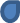 Упр. «Один – много» (капля – капли, туча - …, озеро - …, водоем - …)Прозрачная, чистая, струйкою льется.Плещется в море.Мерцает в колодце.Зверей и людей, И растенья напоит,И дождиком чистымВсю землю умоет. В реке, в океанеПрохладой ласкает,Под душем и в ваннеТеплом согревает.Нужна она всем на земле И всегдаПрозрачная, чистая эта … (вода)ОпытКоррекционная работаВ один таз выливают стакан минеральной воды. Дети намыливают руки, а затем смывают, часть детей в жесткой воде (1-2 ополаскивание и мыла нет). В мягкой воде, из под крана, смывается хуже.Вывод: вода одинаковая по внешнему виду бывает разная по своим свойствамПальчиковая гимнастикаРаз, два, три, четыре, пять (последовательно соединить одноименные пальцы рук)Будем вещи мы стирать(сжать кулаки, потереть кулачками, имитируя стирку)Платье, брюки и носки,Юбку, кофточку, платочки(последовательно соединять пальцы правой (левой) руки с большим пальцем)Шарф и шапку не забудем,(последовательно соединяем пальца правой руки с большим пальцем)Их стирать мы тоже будем(пальцы сжать в кулаки, имит. стирку)Сделай по образцуСуп наливают из кастрюлиКофе пьют из …(чашки)Воду выливают из …(ведра)Чай наливают из …(чайника)Опыт Коррекционная работаСухой стакан поставить в морозилку на 1 час. Через час вынуть, поставить на блюдце. Через несколько минут появятся капли.На холодные стенки стакана воздействует теплый, окружающий воздух. Это явление называется конденсат.Воспроизведи слоговой рядАк-ак-ак-макАк-ак-ак-ракАк-ак-ак-бакАк-ак-ак-лакХлопни в ладоши услышав звук … (а,у,о,т,ы,е,э)Назови ласковоВода –Лед –Лужа –Ручей –ОпытКоррекционная работаНакапать в первый стакан 20 капель холодной воды, во второй стакан 20 капель горячей воды и в третий стакан 20 капель теплой. Сравнить полученный объем (горячей воды по объему меньше)Простукать ритм падающей капли----------- ----------- - - - - Пальчиковая гимнастика.Что такое, что мы слышим?Это дождь стучит по крыше.А теперь пошел сильнейИ по крыше бьет сильней (дети постукивают по столу подушечками пальцев)ОпытКоррекционная работаСрезать низ у бутылки, в пробку вставить шланг. Налить в бутылку воду и отрегулировать фонтанОтгадай загадкуВ парке нашем по веснеРасцвели каштаны.И, искрясь, забили ввысь,В небеса … (фонтаны)Пальчиковая гимнастика.Безымянный пальчик сложим и в ладонь его положим.Раз, два, три, четыре, пять – будем сверху нажимать.Повтори слоговую цепочкуТа-то-ту; пта-пто; моу-воу; мот – вот; бот - потОпытКоррекционная работаНа один конец шланга натянуть шарик и плотно замотать скотчем, на второй насадить воронку. В верхней части бутылки сделать отверстие и протянуть шланг с шариком, сверху положить книгу, в воронку, из графина налить воду. Вода польется в воздушный шарик, но так как он в своем движении ограничен, он «поднимется» вверх. Воду лить пока шарик не поднимется до краев бутылки и не поднимет книгу. Это устройство работает по принципу гидравлики.Чисто - говоркаСа-са-са-самокат, сова, лиса.«Один – много»Море –Снежинка –Река –Градина –«Скажи правильно»Что шире? (река или ручеёк)Что соленое? (озеро или море)Что глубже? (река или океан)Где чище вода? (в кране или в луже)ОпытКоррекционная работаВ миску с водой поставить пластиковый стакан, дном вверх. Слегка приподнять край, просунуть согнутую соломинку, через соломинку вдуть воздух, стакан слегка придерживать. Воздух вытесняет воду, т.к. он легче, и стакан поднимается. Рассказать, что когда лодке надо всплыть, спец. Отсеки заполняют воздухом, а при погружении наоборот.Сила голоса.Встать прямо, выполнить полный вдох, на выдохе произнести с постепенным увеличением силы голоса: - Один, два, три, четыре, пять – подъем!Пальчиковая гимнастика.Праздник защитников Родины нашей(соединять пальцы правой руки с большим пальцем)Будет страна в этот день отмечать(соединить пальцы левой руки с большим пальцем)Хочется воинам смелым, отважным(соединить пальцы обеих рук)Мирного неба в стране пожелать (то же)Повтори слоговую цепочкуГа-га-га-ге-ге-геГо-го-го-гэ-гэ-гэГу-гу-гу-ги-ги-гиОпытКоррекционная работаВ 3х литровую банку посадить искусственную муху. Пищевой пленкой, не натягивая, закрыть банку и закрепить резинкой. В углубление налить воду. Получится эффект лупы.Повтори слоговую цепочкуОм-ом-от-отОу-оу-оп-опОу-оу-ох-охПростучи, как капают капли-------- -------- -- -- --ОпытКоррекционная работаПоложить монету на дно плоской тарелки и залить водой. Как можно взять монету не замочив руки. Взять 0,5 банку, бросить в нее подожжённый клочок газеты и быстро поставить банку вниз отверстием в воду. Нагретый воздух выйдет из банки и благодаря разности атмосферного давления внутри банки вода втянется вовнутрь. Графический диктант (по клеткам начертить каплю)«Громко – тихо» (по схемам)Закончи предложениеК нам течет из далека лентой синею …(река)Плещут волны на просторе, берегов не видно в …(море)В сто морей тот великан, он зовется …(океан)ОпытКоррекционная работаС помощью линейки пометить середину бутылки. Заполнить бутылку водой, закрыть пробкой, так что бы попал воздушный маленький пузырек воздуха. Проверить уровень наклона крышки стола. Пузырек должен быть по серединке отметки.Д/и «Четвертый лишний»Пальчиковая гимнастикаДве веселые лягушкиНи минуты не сидят.Ловко прыгают подружкиТолько брызги вверх летятСкажи по-разному (гордо, зло, устало)- Корабль плывет по волнам. ОпытКоррекционная работаКастрюлю наполовину заполнить водой и поставить на стул, а ведерко на табурет (рядом, ниже). Длинную резиновую трубу одним концом опустить в кастрюлю, а другой взять в рот и вытянуть оттуда воздух, пока не почувствуешь, что вода близко. Опустить его в ведро. Воздух на 2 конца шланга давит одинаково, но так как один конец ниже, столб воды больше, а, следовательно, тяжелее, чем в коротком. Поэтому вода выливается с более длинного конца. Так водители набирают канистру бензина из большого бака.Пальчиковая гимнастика.Мы наши пальчики сплелиИ вытянули ручкиНу, а теперь мы от Земли Отталкиваем тучкиСчиталка.На каждую строчку -  4 удара мяча.Мы рыбачить едем скороНа уральские озера.